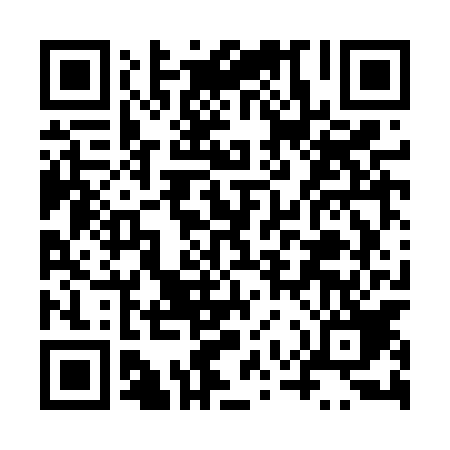 Ramadan times for Radostow, PolandMon 11 Mar 2024 - Wed 10 Apr 2024High Latitude Method: Angle Based RulePrayer Calculation Method: Muslim World LeagueAsar Calculation Method: HanafiPrayer times provided by https://www.salahtimes.comDateDayFajrSuhurSunriseDhuhrAsrIftarMaghribIsha11Mon4:314:316:2612:134:046:016:017:4912Tue4:284:286:2412:134:056:036:037:5113Wed4:264:266:2112:124:076:046:047:5314Thu4:234:236:1912:124:086:066:067:5515Fri4:214:216:1712:124:106:086:087:5716Sat4:184:186:1412:124:116:106:107:5917Sun4:154:156:1212:114:136:126:128:0118Mon4:134:136:1012:114:146:136:138:0319Tue4:104:106:0712:114:156:156:158:0620Wed4:074:076:0512:104:176:176:178:0821Thu4:054:056:0212:104:186:196:198:1022Fri4:024:026:0012:104:206:216:218:1223Sat3:593:595:5812:104:216:226:228:1424Sun3:563:565:5512:094:236:246:248:1625Mon3:533:535:5312:094:246:266:268:1826Tue3:503:505:5012:094:256:286:288:2127Wed3:483:485:4812:084:276:306:308:2328Thu3:453:455:4612:084:286:316:318:2529Fri3:423:425:4312:084:296:336:338:2730Sat3:393:395:4112:074:316:356:358:3031Sun4:364:366:391:075:327:377:379:321Mon4:334:336:361:075:337:387:389:342Tue4:304:306:341:075:357:407:409:373Wed4:274:276:311:065:367:427:429:394Thu4:244:246:291:065:377:447:449:415Fri4:214:216:271:065:387:467:469:446Sat4:184:186:241:055:407:477:479:467Sun4:144:146:221:055:417:497:499:498Mon4:114:116:201:055:427:517:519:519Tue4:084:086:171:055:437:537:539:5410Wed4:054:056:151:045:457:547:549:56